Κύριε Ηλία,

για διευκρινιστικούς λόγους το ονομά μου είναι Λινάρδου Κατερίναόσον αφορά τα προιόντα μας ΤΥΡΙ ΦΕΤΑ ΠΟΠ, ΛΕΥΚΟ ΤΥΡΙ ΚΑΤΣΙΚΙΣΙΟ ΚΑΙ ΛΕΥΚΟ ΤΥΡΙ ΠΑΝΕΡΑΚΙδεν περιέχουν γλουτένη και σας επισυνάπτω τα συστατικά και το πιστοποιητικο απο την πυτια  

ετσι ώστε να το ελέξετε και εσείς.

Σας ευχαριστώ 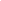 